9.1	النظر، وفقاً للقرار 758 (WRC-12)، في:2.9.1	إمكانية توزيع النطاقين MHz 7 750-7 375 وMHz 8 400-8 025 للخدمة المتنقلة البحرية الساتلية والتدابير التنظيمية الإضافية حسب نتائج الدراسات ذات الصلة؛مقدمةإن النطاقين MHz 7 375-7 250 (فضاء-أرض) وMHz 8 025-7 900 (أرض-فضاء) موزعان أيضاً على أساس أولي للخدمة المتنقلة الساتلية شريطة الحصول على الموافقة بموجب الرقم 21.9 (انظر الرقم 461.5). وفيما يخص الخدمة المتنقلة البحرية الساتلية (MMSS)، أبلغت بعض الإدارات عن نقص في الطيف المتاح لتطبيقاتها الحالية والمقبلة في هذين النطاقين.ويدعو القرار (WRC-12) 758 قطاع الاتصالات الراديوية لإجراء دراسة عن إمكانية قيام توزيعات جديدة للخدمة المتنقلة البحرية الساتلية في النطاقين MHz 7 750-7 375 (فضاء-أرض) وMHz 8 400-8 025 (أرض-فضاء).وتؤيد المقترحات الأوروبية توزيع على أساس أولي للخدمة المتنقلة البحرية الساتلية (فضاء-أرض)، للسواتل المستقرة بالنسبة إلى الأرض حصراً، في النطاق MHz 7 750-7 375 وذلك وفقاً للشرط التالي: ألاّ تطالب الخدمة المتنقلة البحرية الساتلية بالحماية من خدمات الأرض العاملة حالياً في هذا النطاق وألاَّ تفرض قيوداً على استعمالها أو تطويرها. ولا تسري أحكام الرقم 43A.5. ويمكن تحقيق التشارك مع الخدمات الفضائية التي لها توزيعات حالية في هذا النطاق الترددي بالتنسيق طبقاً للمادة 9.وتؤيد المقترحات الأوروبية أيضاً عدم التغيير في النطاق MHz 8 400-8 025.ويُقترح هذا التوزيع للخدمة المتنقلة البحرية الساتلية المحصور في النطاق MHz 7 750-7 375 لتلبية الاحتياجات غير المتناظرة من الطيف لعدد من التطبيقات التي يُتوقع أن تستخدمها أنظمة الخدمة المتنقلة البحرية الساتلية والتي تتطلب عرض نطاق أوسع للوصلة من الفضاء إلى الأرض.المقترحاتالمـادة 5توزيع نطاقات الترددالقسم IV  -  جدول توزيع نطاقات التردد
(انظر الرقم 1.2)MOD	EUR/9A9A2/1MHz 8 500-7 250الأسباب:	لضمان التغييرات ذات الصلة في النطاق MHz 7 750-7 375 من أجل الخدمة المتنقلة البحرية الساتلية (فضاء-أرض).ADD	EUR/9A9A2/2A192.5	يقتصر استخدام الخدمة المتنقلة البحرية الساتلية للنطاق MHz 7 750-7 375 على الشبكات الساتلية المستقرة بالنسبة إلى الأرض.الأسباب:	من أجل قصر التوزيع الجديد على السواتل المستقرة بالنسبة إلى الأرض (GSO).ADD	EUR/9A9A2/3B192.5	في النطاق MHz 7 750-7 375، يجب ألاّ تطالب المحطات الأرضية العاملة في الخدمة المتنقلة البحرية الساتلية بالحماية من محطات الخدمة الثابتة والخدمة المتنقلة باستثناء المتنقلة للطيران وألاّ تفرض قيوداً على استعمالها وتطويرها. ولا تسري هنا أحكام الرقم 43A.5.       (WRC-15)الأسباب:	لضمان ألا تطالب الخدمة المتنقلة البحرية الساتلية بالحماية من خدمات الأرض القائمة.NOC	EUR/9A9A2/4المـادة 21خدمات الأرض والخدمات الفضائية التي تتقاسم
نطاقات تردد تفوق GHz 1الأسباب:	لضمان تطبيق حدود كثافة تدفق القدرة على الإرسالات من المحطات الفضائية في الخدمة المتنقلة البحرية الساتلية العاملة في MHz 7 750-7 375.المـادة 5توزيع نطاقات الترددالقسم IV  -  جدول توزيع نطاقات التردد
(انظر الرقم 1.2)NOC	EUR/9A9A2/5MHz 8 500-7 250الأسباب:	لضمان عدم التغيير في النطاق MHz 8 400-8 025 بشأن الخدمة المتنقلة البحرية الساتلية (أرض-فضاء).SUP	EUR/9A9A2/6القـرار 758 (WRC-12)التوزيعات للخدمة الثابتة الساتلية 
والخدمة المتنقلة البحرية الساتلية في المدى GHz 8/7الأسباب:	يُقترح إلغاء هذا القرار نظراً لاكتمال الدراسات بشأن البند 2.9.1 من جدول أعمال المؤتمر العالمي للاتصالات الراديوية (WRC-15). ويُنظر في الأجزاء من هذا القرار ذات الصلة بالبند 1.9.1 من جدول أعمال المؤتمر WRC-15 ضمن المقترحات الأوروبية المتعلقة بهذا البند من جدول الأعمال.___________المؤتمر العالمي للاتصالات الراديوية (WRC-15)جنيف، 2-27 نوفمبر 2015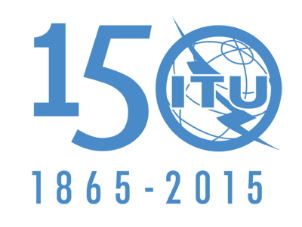 الاتحــــاد الـدولــــي للاتصــــالاتالجلسة العامةالإضافة 2
للوثيقة 9(Add.9)-A24 يونيو 2015الأصل: بالإنكليزيةمقترحات أوروبية مشتركة (CEPT)مقترحات أوروبية مشتركة (CEPT)مقترحات بشأن أعمال المؤتمرمقترحات بشأن أعمال المؤتمرالبنـد 2.9.1 من جدول الأعمالالبنـد 2.9.1 من جدول الأعمالالتوزيع على الخدماتالتوزيع على الخدماتالتوزيع على الخدماتالإقليم 1الإقليم 2الإقليم 37 -7 300	ثابتة		ثابتة ساتلية (فضاء-أرض)		متنقلة باستثناء المتنقلة للطيران		461.57 -7 300	ثابتة		ثابتة ساتلية (فضاء-أرض)		متنقلة باستثناء المتنقلة للطيران		461.57 -7 300	ثابتة		ثابتة ساتلية (فضاء-أرض)		متنقلة باستثناء المتنقلة للطيران		461.57 450-7 	ثابتة		ثابتة ساتلية (فضاء-أرض)		متنقلة باستثناء المتنقلة للطيران		461.57 450-7 	ثابتة		ثابتة ساتلية (فضاء-أرض)		متنقلة باستثناء المتنقلة للطيران		461.57 450-7 	ثابتة		ثابتة ساتلية (فضاء-أرض)		متنقلة باستثناء المتنقلة للطيران		461.57 550-7 450		ثابتة		ثابتة ساتلية (فضاء-أرض)		أرصاد جوية ساتلية (فضاء-أرض)		متنقلة باستثناء المتنقلة للطيران		461A.57 550-7 450		ثابتة		ثابتة ساتلية (فضاء-أرض)		أرصاد جوية ساتلية (فضاء-أرض)		متنقلة باستثناء المتنقلة للطيران		461A.57 550-7 450		ثابتة		ثابتة ساتلية (فضاء-أرض)		أرصاد جوية ساتلية (فضاء-أرض)		متنقلة باستثناء المتنقلة للطيران		461A.57 750-7 550		ثابتة		ثابتة ساتلية (فضاء-أرض)		متنقلة باستثناء المتنقلة للطيران7 750-7 550		ثابتة		ثابتة ساتلية (فضاء-أرض)		متنقلة باستثناء المتنقلة للطيران7 750-7 550		ثابتة		ثابتة ساتلية (فضاء-أرض)		متنقلة باستثناء المتنقلة للطيرانالتوزيع على الخدماتالتوزيع على الخدماتالتوزيع على الخدماتالإقليم 1الإقليم 2الإقليم 38 175-8 025		استكشاف الأرض الساتلية (فضاء-أرض)		ثابتة		ثابتة ساتلية (أرض-فضاء)		متنقلة  463.5		462A.58 175-8 025		استكشاف الأرض الساتلية (فضاء-أرض)		ثابتة		ثابتة ساتلية (أرض-فضاء)		متنقلة  463.5		462A.58 175-8 025		استكشاف الأرض الساتلية (فضاء-أرض)		ثابتة		ثابتة ساتلية (أرض-فضاء)		متنقلة  463.5		462A.58 215-8 175		استكشاف الأرض الساتلية (فضاء-أرض)		ثابتة		ثابتة ساتلية (أرض-فضاء)		أرصاد جوية ساتلية (أرض-فضاء)		متنقلة  463.5		462A.58 215-8 175		استكشاف الأرض الساتلية (فضاء-أرض)		ثابتة		ثابتة ساتلية (أرض-فضاء)		أرصاد جوية ساتلية (أرض-فضاء)		متنقلة  463.5		462A.58 215-8 175		استكشاف الأرض الساتلية (فضاء-أرض)		ثابتة		ثابتة ساتلية (أرض-فضاء)		أرصاد جوية ساتلية (أرض-فضاء)		متنقلة  463.5		462A.58 400-8 215		استكشاف الأرض الساتلية (فضاء-أرض)		ثابتة		ثابتة ساتلية (أرض-فضاء)		متنقلة  463.5		462A.58 400-8 215		استكشاف الأرض الساتلية (فضاء-أرض)		ثابتة		ثابتة ساتلية (أرض-فضاء)		متنقلة  463.5		462A.58 400-8 215		استكشاف الأرض الساتلية (فضاء-أرض)		ثابتة		ثابتة ساتلية (أرض-فضاء)		متنقلة  463.5		462A.5